GOBIERNO DEL ESTADO DE MICHOACÁN DE OCAMPO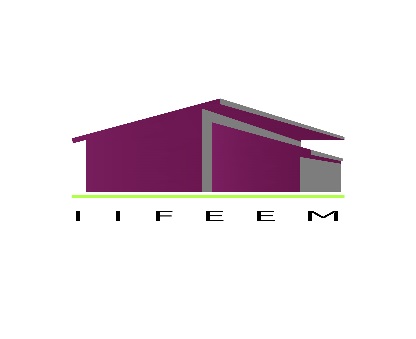 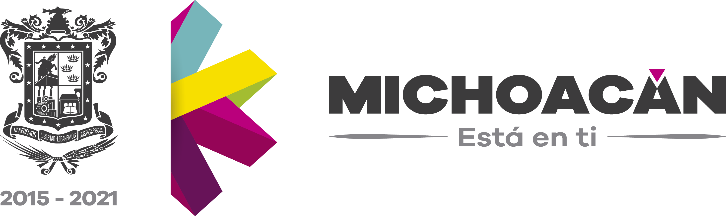 INSTITUTO DE LA INFRAESTRUCTURA FÍSICA EDUCATIVADEL ESTADO DE MICHOACÁN DE OCAMPOLICITACIÓN PÚBLICA ESTATALCONVOCATORIA PÚBLICA 001En observancia a la Constitución Política del Estado Libre y Soberano de Michoacán de Ocampo en su Artículo 129, y de conformidad con lo dispuesto en los Artículos 23, 26, 26 Bis, 26 Ter y 27 de la Ley de Obra Pública y Servicios Relacionados con la Misma para el Estado de Michoacán de Ocampo y sus Municipios (“LA LEY”) y su Reglamento, se convoca a las Personas Físicas o Morales interesadas en participar en las Licitaciones para la Contratación de Obra Pública sobre la base de precios unitarios, de conformidad con lo siguiente:REQUISITOS QUE DEBERÁN CUMPLIR LOS INTERESADOS:INSCRIPCIÓN: La inscripción a la licitación se efectuará en la Subdirección de Obras y Equipamiento del Instituto de Infraestructura Física Educativa del Estado de Michoacán de Ocampo (“LA CONVOCANTE”), ubicada en Av. Universidad No. 581, Col. Oviedo Mota, C.P. 58060 Morelia, Michoacán, Tel. 299 34 81, 299 34 79 a partir de la fecha de publicación de la Convocatoria y hasta la fecha límite para adquirir las bases, con el siguiente horario: de 10:00 a 13:00 horas en días hábiles, los interesados en participar deberán de presentar los siguientes documentos:1.- Copia del Registro en el Padrón de Contratistas de Obras Públicas que contenga la o las especialidades para ejecutar la obra específica de que se trate, de conformidad con lo establecido en el tercer párrafo del Artículo 16 y 17 de “LA LEY” 2.- Convenio de Asociación.- Dos o más personas podrán presentar conjuntamente proposiciones sin necesidad de constituir una sociedad en el caso de personas físicas, o una nueva sociedad en caso de personas morales, siempre que, en la proposición y en su caso a la celebración del contrato correspondiente, se establezcan con precisión a satisfacción de “LA CONVOCANTE”, las partes de los trabajos que cada persona se obliga a ejecutar, así como la manera en que se exigiría el cumplimiento de las obligaciones. En este supuesto la proposición deberá ser firmada autógrafamente por el representante común que para ese acto haya sido designado por quienes en su caso se asocien.Para efecto de lo anterior previo a la solicitud de inscripción a la licitación de que se trate, los interesados deberán celebrar convenio privado debidamente ratificado ante fedatario público, el que deberá cumplir cuando menos en su clausulado con los requisitos que al efecto se determinan en la Fracción XIII del Artículo 36 del Reglamento de “LA LEY” DOCUMENTACIÓN “DISTINTA” QUE LOS LICITANTES DEBERÁN PRESENTAR JUNTO CON EL SOBRE CERRADO QUE CONTENGA SU PROPUESTA: 1.- Manifestación de integridad bajo protesta de decir verdad, que por sí mismos o a través de interpósita persona, se abstendrán de adoptar conductas, para que los servidores públicos de “LA CONVOCANTE”, induzcan o alteren las evaluaciones de las proposiciones, el resultado del procedimiento, u otros aspectos que otorguen condiciones más ventajosas con relación a los demás participantes. 2.- Declaración escrita y bajo protesta de decir verdad respecto a no encontrarse en los supuestos del artículo 34 de “LA LEY”.3.- Manifestación expresa y por escrito de conocer los Términos de Referencia (para el caso de servicios) y las Especificaciones generales y particulares de la obra o servicio a realizar, y su conformidad de ajustarse a sus términos. 4.- Manifestación escrita bajo protesta de decir verdad haber considerado las normas de calidad de los materiales  y las especificaciones generales y particulares de construcción entregados por “LA CONVOCANTE” (en su caso). Así como de haber considerado en la integración de la proposición  los materiales y equipos de instalación permanente que en su caso les proporcione “LA CONVOCANTE” y el programa de suministro correspondiente. 5.- Manifestación de las partes de la obra, materiales o equipo que pretenda adquirir que requieran de subcontratación, en caso contrario manifestación de que NO subcontratara ninguna parte de la obra.6.- Escrito en el que su firmante manifieste, bajo protesta de decir verdad, que cuenta con facultades suficientes para comprometerse por sí o por su representada en términos de la fracción VI del Artículo 39 del Reglamento.VENTA DE BASES DE LICITACIÓN Las bases de licitación se encuentran disponibles para consulta y venta en la Subdirección de Obras y Equipamiento del Instituto de Infraestructura Física Educativa del Estado de Michoacán de Ocampo (“LA CONVOCANTE”),  para que el licitante quede inscrito se expedirá el recibo de entero correspondiente a la licitación para realizar el pago; deberá hacerse en efectivo o mediante cheque certificado o de caja a nombre de la Secretaría de Finanzas y Administración del Estado, expedido por Institución Bancaria autorizada. La entrega de bases de licitación será contra recibo de pago en original y copia, con sello de recepción por parte de la Secretaría de Finanzas y Administración Estado, dentro del plazo de inscripción. VISITA DE OBRA La visita al lugar de los trabajos, misma que será OPTATIVA para los interesados y obligatoria para “LA CONVOCANTE”, se llevara a cabo de acuerdo a fecha y horario establecidos en la presente convocatoria y conforme a los sitios de reunión indicados en las bases de licitación.JUNTA DE ACLARACIONES La junta de aclaraciones, misma que será OPTATIVA para los interesados y obligatoria para “LA CONVOCANTE”, se llevara a cabo de acuerdo con la fecha y horario establecido para esta licitación en la presente convocatoria y conforme a las bases de licitación en la Sala de Juntas de “LA CONVOCANTE”. El Licitante que desee formular preguntas deberá presentar un escrito conforme a lo establecido en el Art. 39 Fracción VI del Reglamento. ANTICIPOS Para el inicio de los trabajos se otorgará un anticipo hasta por el 10% (diez por ciento) del importe total contratado y, además, se otorgara un anticipo para la compra y producción de materiales de construcción, adquisición de equipos de instalación permanente y demás insumos hasta por el 20% (veinte por ciento) del importe total contratado. GARANTÍAS Las personas físicas y morales que participen en las licitaciones de “LA CONVOCANTE” deben garantizar la seriedad de la proposición a través de un cheque cruzado o fianza, a elección del contratista por el 5% (cinco por ciento) del monto total de la propuesta (I. V. A. incluido), a favor de la Secretaría de Finanzas y Administración del Estado.CONDICIONES DE PAGO Los trabajos ejecutados conforme al contrato que se suscriba, se liquidaran por “LA CONVOCANTE”, mediante estimaciones autorizadas por la Residencia de Supervisión de “LA CONVOCANTE”, conforme a lo que establece el Artículo 42 de “LA LEY”. PRESENTACIÓN DE PROPOSICIONES, APERTURA DE PROPOSICIONES Y FALLOS DE LICITACIÓN El Acto de presentación y apertura de proposiciones y fallo de licitación, se llevará a cabo de acuerdo con la fecha y horario establecido para esta licitación en la presente convocatoria y conforme a las bases de licitación en la Sala de Juntas de “LA CONVOCANTE”. CRITERIOS DE ADJUDICACIÓN El contrato de obra pública se adjudicará al licitante cuya propuesta reúna las condiciones legales, técnicas y de solvencia requeridas en las bases de licitación emitidas por “LA CONVOCANTE”, que garantice satisfactoriamente el cumplimiento del contrato, cuente con la experiencia requerida por “LA CONVOCANTE” y que haya considerado los precios de mercado de los materiales, mano de obra e insumos de la zona donde se ejecutarán los trabajos, así como los rendimientos reales para el análisis, cálculo e integración de los precios unitarios. De conformidad con lo dispuesto en el artículo 33 de “LA LEY” y, la formalización del contrato se hará en los términos del Artículo 35 de “LA LEY” Si dos o más propuesta reúnen las condiciones de solvencia requerida, el contrato se adjudicará a la empresa que presente la propuesta cuyo precio sea el más bajo. GENERALES 1) No podrán participar las personas físicas o morales que se encuentren, por si mismos o por interpósita persona, en los supuestos del Artículo 34 de “LA LEY”, ni las personas físicas o morales que hayan realizado por si mismas o a través de empresa que formen parte del mismo grupo los servicios señalados en el Artículo 5 Fracciones VI y VIII del Reglamento de “LA LEY”. 2) El idioma en que deberán presentarse las proposiciones será: español 3) La moneda en que deberán cotizarse las proposiciones será: peso mexicano 4) La presente licitación se sujetará a la normatividad y criterios establecidos en “LA LEY”, así como de su Reglamento. 5) Contra la resolución que contenga el fallo de licitación no procederá recurso alguno, pero las personas interesadas podrán inconformarse por escrito, en los términos de lo dispuesto por el Artículo 65 de “LA LEY”. Morelia, Michoacán, a 22 DE SEPTIEMBRE DEL 2017ARQ. MARÍA GUADALUPE DÍAZ CHAGOLLADIRECTORA GENERAL  DEL INSTITUTO DE LA INFRAESTRUCTURA FÍSICA EDUCATIVA DEL ESTADO DE MICHOACÁN DE OCAMPONº de licitaciónNº de licitaciónCosto de las basesFecha límite deInscripción y de adquisición de    basesVisita al lugar de la obra o los trabajosJunta de aclaracionesPresentación y apertura de proposiciones técnica y económicaFallo de licitaciónIIFEEM/LP-001/2017IIFEEM/LP-001/2017$ 2,000.0029 DE SEPTIEMBRE DEL 2017
14:00 HRS.03 DE OCTUBRE DEL 2017
10:00 HRS.04 DE OCTUBRE DEL 201709:00 HRS.06 DE OCTUBRE DEL 2017
09:00 HRS.12 DE OCTUBRE DEL 201709:00 HRS.Fecha estimada de inicioFecha estimada de terminaciónPlazo de ejecución de los trabajosDescripción general de la obra y ubicaciónDescripción general de la obra y ubicaciónDescripción general de la obra y ubicaciónDescripción general de la obra y ubicaciónEspecialidad requerida para participar23 DE OCTUBRE DEL 201719 DE FEBRERO DEL 2018120 díasCONSTRUCCION DE CUATRO AULAS, ESCALERA Y RED ELECTRICA EXTERIOR EN LA SECUNDARIA TECNICA NO. 155 (FAM 2017), EN  LA LOCALIDAD DE SAN ANTONIO, MUNICIPIO DE MORELIA, MICHOACÁN.CONSTRUCCION DE CUATRO AULAS, ESCALERA Y RED ELECTRICA EXTERIOR EN LA SECUNDARIA TECNICA NO. 155 (FAM 2017), EN  LA LOCALIDAD DE SAN ANTONIO, MUNICIPIO DE MORELIA, MICHOACÁN.CONSTRUCCION DE CUATRO AULAS, ESCALERA Y RED ELECTRICA EXTERIOR EN LA SECUNDARIA TECNICA NO. 155 (FAM 2017), EN  LA LOCALIDAD DE SAN ANTONIO, MUNICIPIO DE MORELIA, MICHOACÁN.CONSTRUCCION DE CUATRO AULAS, ESCALERA Y RED ELECTRICA EXTERIOR EN LA SECUNDARIA TECNICA NO. 155 (FAM 2017), EN  LA LOCALIDAD DE SAN ANTONIO, MUNICIPIO DE MORELIA, MICHOACÁN.EDIFICACIÓNNº de licitaciónNº de licitaciónCosto de las basesFecha límite deInscripción y de adquisición de    basesVisita al lugar de la obra o los trabajosJunta de aclaracionesPresentación y apertura de proposiciones técnica y económicaFallo de licitaciónIIFEEM/LP-002/2017IIFEEM/LP-002/2017$ 2,000.0029 DE SEPTIEMBRE DEL 2017
14:00 HRS.03 DE OCTUBRE DEL 2017
11:00 HRS.04 DE OCTUBRE DEL 201709:40 HRS.06 DE OCTUBRE DEL 2017
10:30 HRS.12 DE OCTUBRE DEL 201709:30 HRS.Fecha estimada de inicioFecha estimada de terminaciónPlazo de ejecución de los trabajosDescripción general de la obra y ubicaciónDescripción general de la obra y ubicaciónDescripción general de la obra y ubicaciónDescripción general de la obra y ubicaciónEspecialidad requerida para participar23 DE OCTUBRE DEL 201720 DE ENERO DEL 201890 díasCONSTRUCCION DE CANCHA DE USOS MULTIPLES Y TECHUMBRE EN LA PRIMARIA LAZARO CARDENAS DEL RIO (FAM 2017), EN  LA LOCALIDAD DE ZAMORA DE HIDALGO, MUNICIPIO DE ZAMORA, MICHOACÁN.CONSTRUCCION DE CANCHA DE USOS MULTIPLES Y TECHUMBRE EN LA PRIMARIA LAZARO CARDENAS DEL RIO (FAM 2017), EN  LA LOCALIDAD DE ZAMORA DE HIDALGO, MUNICIPIO DE ZAMORA, MICHOACÁN.CONSTRUCCION DE CANCHA DE USOS MULTIPLES Y TECHUMBRE EN LA PRIMARIA LAZARO CARDENAS DEL RIO (FAM 2017), EN  LA LOCALIDAD DE ZAMORA DE HIDALGO, MUNICIPIO DE ZAMORA, MICHOACÁN.CONSTRUCCION DE CANCHA DE USOS MULTIPLES Y TECHUMBRE EN LA PRIMARIA LAZARO CARDENAS DEL RIO (FAM 2017), EN  LA LOCALIDAD DE ZAMORA DE HIDALGO, MUNICIPIO DE ZAMORA, MICHOACÁN.EDIFICACIÓNNº de licitaciónNº de licitaciónCosto de las basesFecha límite deInscripción y de adquisición de    basesVisita al lugar de la obra o los trabajosJunta de aclaracionesPresentación y apertura de proposiciones técnica y económicaFallo de licitaciónIIFEEM/LP-003/2017IIFEEM/LP-003/2017$ 2,000.0029 DE SEPTIEMBRE DEL 2017
14:00 HRS.03 DE OCTUBRE DEL 2017
11:00 HRS.04 DE OCTUBRE DEL 201710:20 HRS.06 DE OCTUBRE DEL 2017
12:00 HRS.12 DE OCTUBRE DEL 201710:00 HRS.Fecha estimada de inicioFecha estimada de terminaciónPlazo de ejecución de los trabajosDescripción general de la obra y ubicaciónDescripción general de la obra y ubicaciónDescripción general de la obra y ubicaciónDescripción general de la obra y ubicaciónEspecialidad requerida para participar23 DE OCTUBRE DEL 201719 DE JUNIO DEL 2018240 díasCONSTRUCCION DE UNIDAD DE DOCENCIA DE DOS NIVELES EN LA UNIVERSIDAD TECNOLOGICA DE ORIENTE DE MICHOACAN (FAM SUPERIOR), EN  LA LOCALIDAD DE MARAVATIO DE OCAMPO, MUNICIPIO DE MARAVATIO, MICHOACÁN.CONSTRUCCION DE UNIDAD DE DOCENCIA DE DOS NIVELES EN LA UNIVERSIDAD TECNOLOGICA DE ORIENTE DE MICHOACAN (FAM SUPERIOR), EN  LA LOCALIDAD DE MARAVATIO DE OCAMPO, MUNICIPIO DE MARAVATIO, MICHOACÁN.CONSTRUCCION DE UNIDAD DE DOCENCIA DE DOS NIVELES EN LA UNIVERSIDAD TECNOLOGICA DE ORIENTE DE MICHOACAN (FAM SUPERIOR), EN  LA LOCALIDAD DE MARAVATIO DE OCAMPO, MUNICIPIO DE MARAVATIO, MICHOACÁN.CONSTRUCCION DE UNIDAD DE DOCENCIA DE DOS NIVELES EN LA UNIVERSIDAD TECNOLOGICA DE ORIENTE DE MICHOACAN (FAM SUPERIOR), EN  LA LOCALIDAD DE MARAVATIO DE OCAMPO, MUNICIPIO DE MARAVATIO, MICHOACÁN.EDIFICACIÓN